2023 HGC Labour Day 3-Man Challenge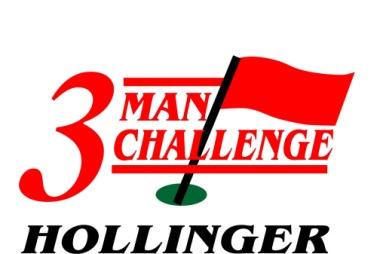 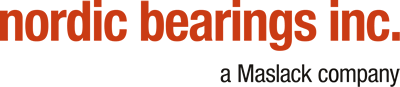 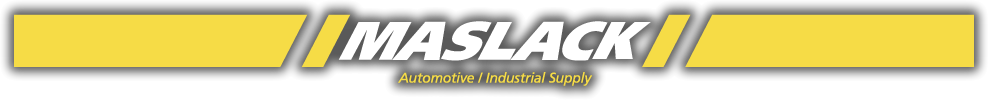 Date:Friday September 1st to Sunday September 3rd, 2023$235 per player  / $705 per team HGC members with a cart membership or trail fee receive discounted price of $190/player)
Includes:3 Rounds of Golf (1 Practice & 2 Tournament Rounds)Registration GiftCook your own Steak Dinner on Saturday nightLarge Prize TableOn Course Prize ContestsChance to win a $10,000 Hole-in-One Prize on SaturdayRegistration closes Monday, August 28th at 12:00 pm.Please Note: Players must be 18 years of age to compete in the tournament (exceptions made my management may be permitted)Field limited to the first 60 paid teams (180 players)Please return entry form below to the Hollinger Golf Club Pro Shop with payment. You may call the Pro Shop at 705.264.8450 to register provided you pay via Mastercard or Visa.2023 Hollinger 3-Man Challenge Presented by Maslack Supply, Nordic BearingsTeam Captain: ___________________	 	Phone: _________________	E-Mail: _________________________	Player 2: ____________________	 	Player 3: __________________	Saturday Tee-time preference:            AM: _____    PM: ______   (Tee-times Sunday will depend on finish Sat.)Request to play with: ______________________________________	Shirt Sizes -  Small  _____  Medium  _____  Large _____  X-Large _____  XX-Large _____  XXX-Large ___